MR JOHN DOE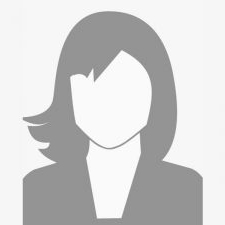 Nationality:	GermanAddress:	House number, streetPostcode townTelephone:	0123/456789Mobile:	0177/123456789	E-mail address:	john.doe@email.com	Education/Degree:	IT specialist system integrationCertifications:	ITILLanguage skills:	German (mother tongue), English (fluent), 
Portuguese (good), 
French (basic knowledge)Project example forCONSTRUCTION & PROPERTY MM/JJJJ – MM/JJJJ	Position/ project description at company name/ industryTask descriptionTask descriptionTask descriptionTechnologies employed:	XXXXXXXXXMM/JJJJ – MM/JJJJ	Position/ project description at company name/ industryTask descriptionTask descriptionTask descriptionTechnologies employed:	XXXXXXXXXProject example for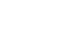 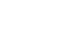 ENGINEERING MM/JJJJ – MM/JJJJ	Position/ project description at company name/ industryTask descriptionTask descriptionTask descriptionTechnologies employed:	XXXXXXXXXMM/JJJJ – MM/JJJJ	Position/ project description at company name/ industryTask descriptionTask descriptionTask descriptionTechnologies employed:	XXXXXXXXXProject example forFINANCE MM/JJJJ – MM/JJJJ	Position/ project description at company name/ industryTask descriptionTask descriptionTask descriptionTechnologies employed:	XXXXXXXXXMM/JJJJ – MM/JJJJ	Position/ project description at company name/ industryTask descriptionTask descriptionTask descriptionTechnologies employed:	XXXXXXXXXProject example forIT MM/JJJJ – MM/JJJJ	Position/ project description at company name/ industryTask descriptionTask descriptionTask descriptionTechnologies employed:	XXXXXXXXXMM/JJJJ – MM/JJJJ	Position/ project description at company name/ industryTask descriptionTask descriptionTask descriptionTechnologies employed:	XXXXXXXXXProject example forLIFE SCIENCES MM/JJJJ – MM/JJJJ	Position/ project description at company name/ industryTask descriptionTask descriptionTask descriptionTechnologies employed:	XXXXXXXXXMM/JJJJ – MM/JJJJ	Position/ project description at company name/ industryTask descriptionTask descriptionTask descriptionTechnologies employed:	XXXXXXXXXProject example forSALES & MARKETING MM/JJJJ – MM/JJJJ	Position/ project description at company name/ industryTask descriptionTask descriptionTask descriptionTechnologies employed:	XXXXXXXXXMM/JJJJ – MM/JJJJ	Position/ project description at company name/ industryTask descriptionTask descriptionTask descriptionTechnologies employed:	XXXXXXXXXREFERENCES Ms Monika Mueller
Head of Development 
Company name
Telephone: 7894/45610
E-mail: monika.mueller@companyname.com E-Mail: Monika.Musterfrau@musterunternehmen.deMr Martin SampleProject Manager Clinical Research 
Company nameTelephone: 1234/9876E-mail: martin.sample@companyname.com